Social Studies 8					Mrs. Ingold                   Period #:_____Topic: The American Civil War  			Name:____________________________________Assignment:  Politics of the American Civil WarDIRECTIONS: Research the following topics using the The Digital History of the Civil War website. Circle whether each topic was a Cause (C), Effect (E) or Long term Outcome (LTO) of the American Civil War. Identify and predict whether the event or issue will have social (S), political (P), economic (E) or geographic (G) effects on the Reconstruction of America in the war’s aftermath..Take detailed notes in the box provided on that topic.HYPOTHETICAL CLAIM ANALYSIS:President Lincoln’s election (1860) had an immediate and immense impact on the outbreak of the American Civil War.  Which level of effect below most accurately portrays the extent to which President Abraham Lincoln’s death will impact the Reconstruction of the south after the end of the American Civil War:MINIMAL IMPACT		    MODERATE IMPACT      		        MAJOR IMPACTProvide, what you feel to be, the one strongest piece of evidence from your studies thus far in the space below.Social                  (S)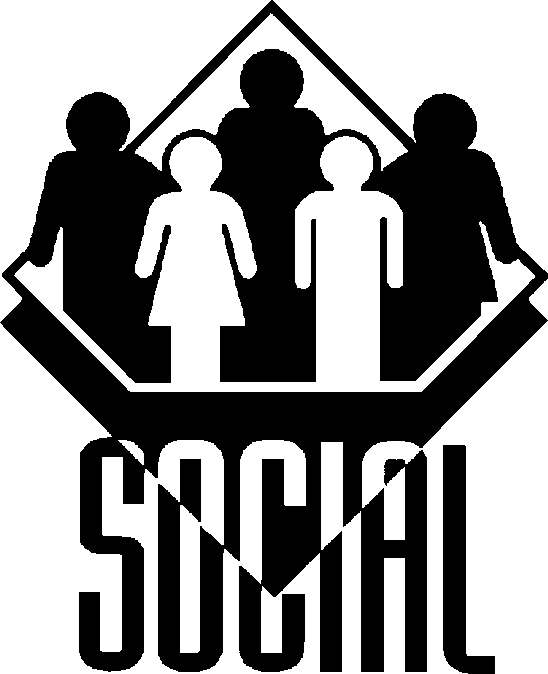 people, societyPolitical               (P)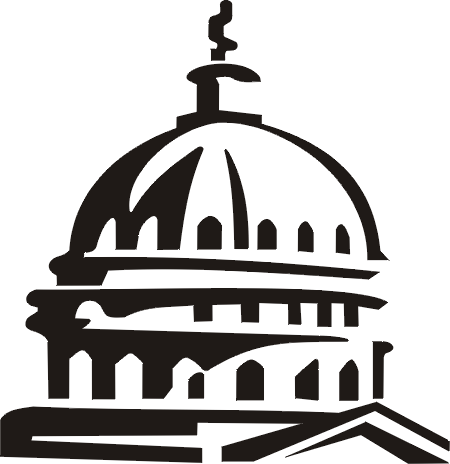 government, countryEconomic             (E)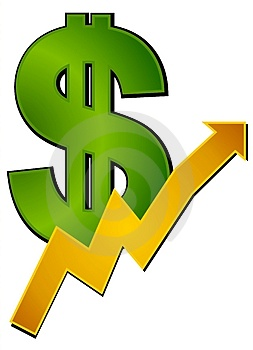 money, financesGeographic          (G)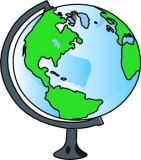 land, physical regionSocial:Political:Secession/ Lincoln Responds to Secession           Geographic:Secession/ Lincoln Responds to Secession           Geographic:The 1864 Presidential ElectionPolitical:Economic:Economic:Why the Civil War Was So Lethal?Social:Political:Economic:Geographic:Native Americans and the Civil WarSocial:Political:Economic:Geographic:Native Americans and the Civil WarSocial:Political:Economic:Geographic:Emancipation Proclamation/ Meaning of the EmancipationSocial:Political:Geographic:Geographic:Social:Political:Economic:Confederacy Begins to CollapseSocial:Political:Economic:Geographic:Confederacy Begins to CollapseSocial:Political:Economic:Geographic:Second American RevolutionSocial:Political:Social:Social:Battle Against DiscriminationSocial:Political:Political:Geographic:Political:Geographic:Social:Political:Geographic:The Thirteenth AmendmentSocial:Political:Economic:The Thirteenth AmendmentSocial:Political:Economic:The President is MurderedThe President is MurderedSocial:Political:Social:Political: